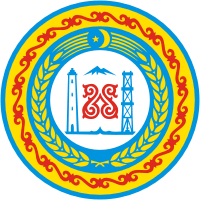 АДМИНИСТРАЦИЯШАТОЙСКОГО МУНИЦИПАЛЬНОГО РАЙОНАЧЕЧЕНСКОЙ РЕСПУБЛИКИПРОТОКОЛрасширенного планового совещания у главы администрацииШатойского муниципального района  Ш.Ш. Чабагаеваот « 05»  11.  2019 года                   с. Шатой                                                    № 21ПРИСУТСТВОВАЛИ:       Первый заместитель главы администрации района Басханов М.М., заместители главы администрации района Капланов И.З., Саидов А.А., Демильханова Х.А., начальники отделов  администрации района, главы администраций сельских поселений, руководители организаций, и учреждений района.ПОВЕСТКА ДНЯ:1. Общественно-политическая и социально-экономическая обстановка в     Шатойском муниципальном районе.        Докладчики: ОМВД России по ЧР в Шатойском районе, главы администраций сельских поселений.       2. О работе администрации Шаро-Аргунского сельского поселения.       Докладчик: глава администрации Шаро-Аргунского сельского поселения Кинцаев М.Д.       3. О работе государственного учреждения «Шатойский социальный реабилитационный центр для несовершеннолетних» на 90 мест.        Докладчик: директор ГУ «Шатойский социальный реабилитационный центр для несовершеннолетних» на 90 мест Истамулов Д.М.        4.    О состоянии ведения ФИАС в администрациях сельских поселений района       Докладчик: заместитель главы администрации района Демильханова Х.А.                      5. О ходе исполнения протокольных поручений, Главы Чеченской Республики, Председателя Правительства Чеченской Республики, Руководителя Администрации Главы и Правительства Чеченской Республики и главы администрации Шатойского муниципального района.Докладчик: первый заместитель главы администрации района М.М. Басханов.6. Прочие вопросы.        1      В прочих вопросах по инициативе МВД Чеченской Республики, Управления государственной инспекции безопасности дорожного движения на рассмотрение внесён вопрос о погашении имеющейся задолженности по административным штрафам в области безопасности дорожного движения сотрудниками и работниками учреждений и ведомств, расположенных на обслуживаемой территории.1. СЛУШАЛИ:        Об общественно-политической и социально-экономической обстановке на территории Шатойского муницпального района. Глав администраций сельских поселений, представителя отдела МВД России в Шатойском районе Чеченской Республики.ВЫСТУПИЛИ:                   С короткими (устными) отчетами выступили главы администраций сельских поселений, представитель ОМВД России по Шатойскому району ЧР, по их словам в настоящее время на подведомственных им территориях обстановка стабильная и контролируется местными властями и правоохранительными органами.       РЕШИЛИ:1.1. Принять к сведению информацию глав администраций сельских поселений и представителя ОМВД России по Шатойскому району об общественно-политической и социально-экономической обстановке в Шатойском муниципальном районе.2. СЛУШАЛИ: О работе администрации Шаро-Аргунского сельского поселения. Главу администрации Шаро-Аргунского сельского поселения Кинцаева М.Дж. (доклад прилагается).       В своём докладе Кинцаев М.Дж. также отметил, что в селе  на постоянной основе проводятся субботники по очистке территории от мусора. Весной и осенью текущего года провели субботник с привлечением техники на участке дороги от Шаро-Аргуна до кладбища и зиярта Къаим-Хьажи и Ахьмад-шейха. Крометого, сказал он, что работники администрации принимали участие во всех районных и общереспубликанских мероприятиях.      Завершая обсуждение доклада, глава администрации района Ш.Ш. Чабагаев отметил, что в работе администрации Шаро-Аргунского сельского поселения каких-либо серьезных недочётов не выявлено и предложил признать работу данного муниципального образования удовлетворительной.            РЕШИЛИ:	 2.1. Принять к сведению информацию, изложенную в докладе главы администрации Шаро-Аргунского сельского поселения Кинцаева М.Дж.22.2. Работу администрации Шаро-Аргунского сельского поселения за отчётный период признать удовлетворительной.3. СЛУШАЛИ:О работе ГУ «Шатойский социальный реабилитационный центр для несовершеннолетних» на 90 мест.       Директора ГУ «ШСРЦ для несовершеннолетних» Истамулова Д.М. (отчёт прилагается).РЕШИЛИ:3.1. Принять к сведению информацию, изложенную в докладе  директора ГУ «ШСРЦ для несовершеннолетних» Истамулова Д.М. 3.2. Работу «ШСРЦ для несовершеннолетних» за отчётный период признать удовлетворительной.4. СЛУШАЛИ:         О состоянии ведения ФИАС в администрациях сельских поселений района Заместителя главы администрации района Демильханову Х.А. (доклад прилагается).                            В ходе обсуждения доклада Ш.Ш. Чабагаев ещё раз напомнил о необходимости установки трафаретов с названиями сёл при въезде в населённые пункты на чеченском, русском и английском языках, поскольку в последнее время в Шатойский район массово приезжают туристы, в том числе и иностранные. РЕШИЛИ:   4.1. Главам администраций сельских поселений  в срок до 18 ноября 2019 года, завершить работу по установке указателей (аншлагов) с названием улицы и номера адресного объекта в населённых пунктах.4.2. Главам администраций сельских поселений в срок до 18 ноября 2019 года, завершить работу по установке информационного знака – названия населённых пунктов на трёх языках (русский, чеченский и английский) в соответствии с приложением к поручению (в части касающейся).5. СЛУШАЛИ:        Первого заместителя  главы администрации Шатойского муниципального района М.М. Басханова, о ходе исполнения протокольных поручений Главы Чеченской Республики, Председателя Правительства Чеченской Республики, Руководителя Администрации Главы и Правительства Чеченской Республики и Главы администрации Шатойского муниципального района.3       После обсуждения  вопросов, связанные с ходом выполнения протокольных поручений Главы и Правительства ЧР, Руководителя Администрации Главы и Правительства ЧР и главы администрации района.                 Особое внимание при этом было уделено вопросам своевременной оплаты населением коммунальных услуг, имущественного и земельного налогов.       В этом направлении, глава администрации района Ш.Ш. Чабагаев подчеркнул, что должны активно работать все руководители учреждений и организаций района, а также главы администраций сельских поселенийРЕШИЛИ:5.1. Принять к сведению информацию первого заместителя главы администрации Шатойского муниципального района М.М. Басханова.5.2. Главам администраций, завершить работу по оплате налога на имущество физических лиц в сельских поселениях района.6. Прочие СЛУШАЛИ:      В прочих вопросах в повестку дня совещания по инициативе МВД Чеченской Республики, Управления государственной инспекции безопасности дорожного движения на рассмотрение внесён вопрос о погашении имеющейся задолженности по административным штрафам в области безопасности дорожного движения сотрудниками и работниками учреждений и ведомств, расположенных на обслуживаемой территории.      С информацией о ситуации с уплатой административных штрафов за нарушения ПДД, выступил начальник ОГИБДД ОМВД России по Шатойскому району, подполковник Л. Махарбиев. Он отметил на необходимость соблюдения на дорогах скоростного режима, нарушение которого нередко приводят к ДТП с тяжёлыми последствиями. Кроме того, представитель автоинспекции ответил на все интересовавшие присутствующих вопросы. РЕШИЛИ:6.1. Запросить по администрациям сельских поселений, организациям и учреждениям района списки владельцев государственного и частного автотранспорта с указанием государственного регистрационного номера.                        Исполнители: главы администраций сельских поселений, руководители организаций и учреждений района.Ответственный: заместитель главы администрации района Капланов И.З.      Председатель 						          Ш.Ш. Чабагаев       Секретарь 						                    С.А. Мантуев 4